REQUERIMENTO DE VISTO EM DOCUMENTO | PESSOA JURÍDICAAs Certidões de RCA ou de Acervo Técnico somente terão validade na jurisdição de outro CRA, após serem visadas por esse.PARA REQUERER É NECESSÁRIO:Atestado original, devidamente registrado no CRA de origem, acompanhado da correspondente certidão com validade vigente. Cópia da primeira folha do edital de licitação que deseja participar. Pagamento da taxa de Visto. A taxa será gerada no ato do protocolo para pagamento em Cartão ou boletoCOMO SOLICITAR: Protocolar a documentação pessoalmente em nossa sede OU encaminhar via correios; PRAZO PARA ENTREGA: Imediato, após análise da documentação e realizado o pagamento o visto será emitido.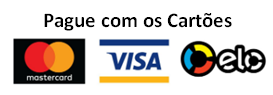 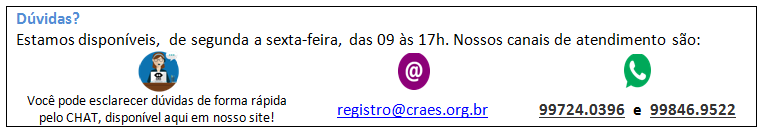 